О гриппе и мерах его профилактикиГрипп и другие острые респираторные вирусные инфекции (ОРВИ) находятся на первом месте по числу ежегодно заболевающих людей. Серовариантов других респираторных вирусов очень много, например, у риновирусов их насчитывают более 100, у аденовирусов около 60. Вирус гриппа постоянно меняет свою структуру, и новый, измененный, вариант способен поражать человека вновь. Таким образом переболевший гриппом имеет хороший иммунитет против конкретного штамма, но этот иммунный барьер не может оградить человека от измененного варианта. Новый штамм легко проникает в организм человека через этот барьер, что приводит вновь к развитию инфекции. Для кого опасен грипп Особенно тяжело переносят грипп дети и пожилые люди, для этих возрастных групп очень опасны осложнения, которые могут развиться во время заболевания. Дети болеют гриппом тяжело в связи с тем, что их иммунная система еще не встречалась с данным вирусом, а для пожилых людей, так же, как и для людей с хроническими заболеваниями, вирус опасен по причине ослабленной иммунной системы.Кто в группе риска· дети младше 2-х лет;· люди старше 60 лет;· больные хроническими заболеваниями легких (бронхиальная астма, хроническая обструктивная болезнь легких и др.;· больные хроническими заболеваниями сердечно-сосудистой системы (врожденные пороки сердца, ишемическая болезнь сердца, сердечная недостаточность);· больные хроническими заболеваниями печени (цирроз);· больные с хроническими заболеваниями почек;· больные с иммунодефицитными состояниями; - больные с заболеваниями эндокринной системы и нарушениями обмена веществ;· беременные женщины;· медицинский персонал;· работники общественного транспорта, предприятий общественного питания и др.Как происходит заражение гриппомГрипп очень заразное заболевание. Эта инфекция передается от больного человека здоровому с невидимыми капельками слюны или слизи, которые выделяются во время чихания, кашля и даже во время разговора. Кроме того, вирус гриппа передается через грязные руки, если на них есть засохшие капельки инфицированной биологической жидкости больного человека.Симптомы гриппа- высокая температура (38-400С);- заложенность носа, редкий сухой кашель, першение в ротоглотке, несильная боль в горле;- озноб, общее недомогание, головная боль, боли в мышцах (ногах, пояснице), слабость, боли при движении глазных яблок;- отсутствие аппетита, иногда тошнота и рвота, у детей иногда отмечается также диарея.Признаки интоксикации продолжаются около 5 дней. Если температура держится дольше, возможно, возникли осложнения.Осложнения гриппа- пневмония (вероятность летального исхода 40%);- энцефалиты, менингиты;- грипп у беременной женщины может вызвать осложнения беременности, патологии плода;- обострение хронических заболеваний.Что делать, если заболел гриппомЗаболевший человек должен оставаться дома и не создавать угрозу заражения для окружающих. Лечение заболевания проводится под контролем врача, который только после осмотра пациента назначает схему лечения и дает другие рекомендации. Больной гриппом должен соблюдать постельный режим, включить в рацион фрукты и овощи богатые витаминами, рекомендуется обильное питье. Антибиотики и гриппПринимать антибиотики в первые дни заболевания гриппом — большая ошибка. Антибактериальные препараты не способны справиться с вирусом, а кроме того, они убивают нормальную микрофлору и ослабляют иммунитет. Антибиотики назначаются врачом только в случае развития осложнений, вызванных присоединением бактериальной инфекции.Профилактика гриппаСамым эффективным способом профилактики является вакцинация. Состав вакцины против гриппа меняется ежегодно по рекомендации ВОЗ.Прежде всего, вакцинироваться рекомендуется тем, кто входит в группу риска. Оптимальное время для вакцинации сентябрь - октябрь.Кроме того, для профилактики гриппа- часто и тщательно мойте руки- избегайте контактов с людьми, у которых есть признаки заболевания- регулярно проветривайте помещения- реже посещайте места скопления людей- рекомендуется использовать маску в местах скопления людей- избегайте объятий, поцелуев и рукопожатий при встречах- не трогайте лицо, глаза, нос немытыми руками- придерживайтесь здорового образа жизни- в случае появления заболевших в семье обратитесь к врачу.Почему нужна вакцинация от гриппа- грипп очень заразен;- быстро распространяется;- вызывает серьезные осложнения;- протекает намного тяжелее других ОРВИ.Вакцинация детей против гриппа возможна, начиная с 6-месячного возраста. Для надежной защиты от гриппа вакцинацию необходимо проводить ежегодно.Как защитить от гриппа детейЧтобы защитить от гриппа детей в возрасте до 6 месяцев, необходимо провести вакцинацию всех контактирующих с ребенком лиц до начала эпидемии гриппа. Взрослые должны соблюдать основные меры профилактики. В период эпидемии запрещено посещать с младенцем места массового скопления людей, а также не рекомендуется собирать дома гостей.Детей старше 6 месяцев можно прививать от гриппа и, кроме этого, чаще гулять с ребенком на свежем воздухе, воздержаться от посещения мест массового скопления людей.Вакцинация против гриппа и беременностьПрименять вакцину против гриппа у беременных необходимо в связи с тем, что они входят в группу риска по развитию тяжелых форм заболевания. Исследования последних лет доказали безопасность вакцинации против гриппа у беременных женщин.Будьте здоровы!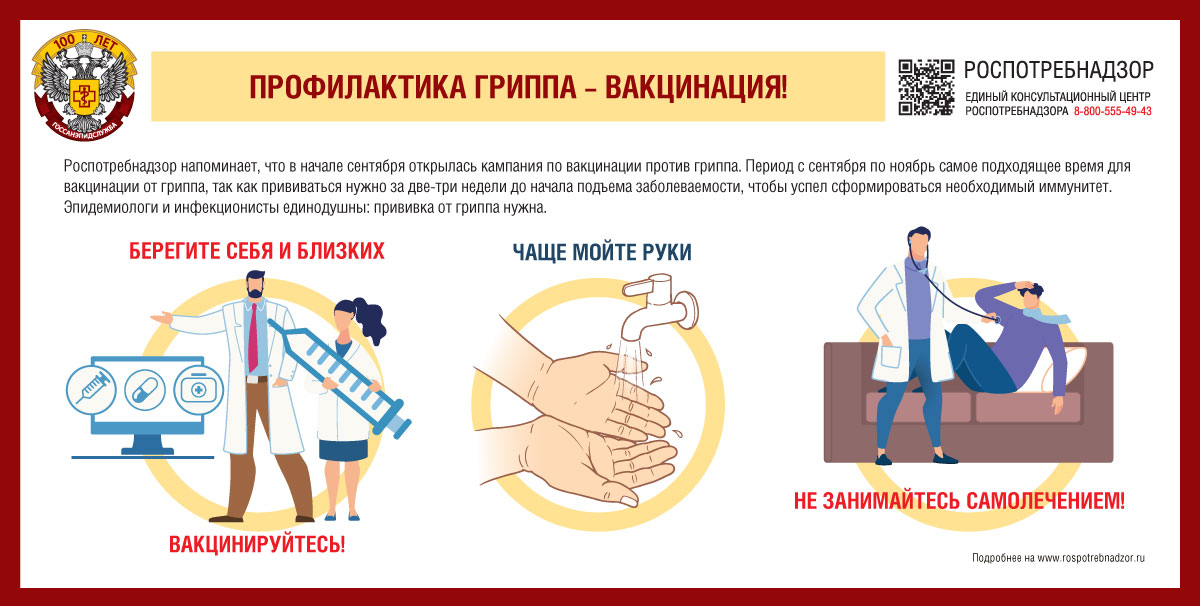 